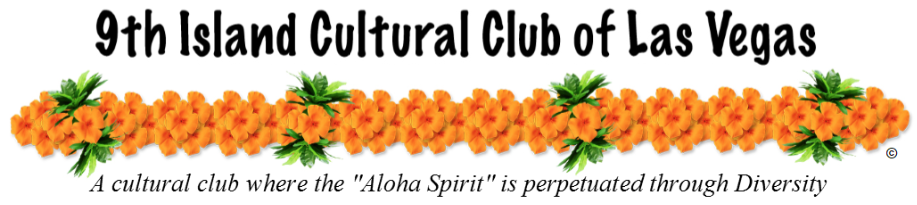 2021 Holiday Craft & Foodie FairSaturday, November 20th, 20219am – 3pmVendor ApplicationPlease make all money orders and checks payable to: 9thiccoflvThere will be a service charge of $20 for all returned checks.Signature: _______________________________________      Date:  _________________________Please return this form no later than: November 6, 20219thiccoflv, 3007 Extravagant Ave., NLV, NV  89031Pay online at: http://www.9thiccoflv.orgOr email to: 9thiccoflv@gmail.comAny additional information contact (702) 706-8381Thank you for your support!!Business / Organization Name:Business / Organization Name:Business / Organization Name:Business / Organization Name:Contact Person:Contact Person:Contact Person:Contact Person:Address:Address:Address:Address:City:State:State:Zip Code:Phone:Phone:Email:Email:ItemItemQty.CostTotal   OUTSIDE (1 Stall)Stall #:$50   OUTSIDE (1 Stall)Stall #:$50   OUTSIDE Information Table*Will be placed day of Fair$10    **All Vendors will need to bring own tables, chair and tent**   **All Vendors will need to bring own tables, chair and tent**   **All Vendors will need to bring own tables, chair and tent**   **All Vendors will need to bring own tables, chair and tent**   **All Vendors will need to bring own tables, chair and tent**TOTAL AMOUNT DUE: $     TOTAL AMOUNT DUE: $     TOTAL AMOUNT DUE: $     TOTAL AMOUNT DUE: $     Vendor:  Craft Vendor   /   Retail Vendor  /   Food Vendor (circle one)Vendor:  Craft Vendor   /   Retail Vendor  /   Food Vendor (circle one)Vendor:  Craft Vendor   /   Retail Vendor  /   Food Vendor (circle one)Vendor:  Craft Vendor   /   Retail Vendor  /   Food Vendor (circle one)Vendor:  Craft Vendor   /   Retail Vendor  /   Food Vendor (circle one)Please list item & product you choose to sell:Please list item & product you choose to sell:Please list item & product you choose to sell:Please list item & product you choose to sell:Please list item & product you choose to sell: